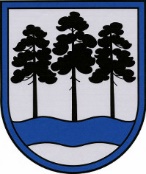 OGRES  NOVADA  PAŠVALDĪBAReģ.Nr.90000024455, Brīvības iela 33, Ogre, Ogres nov., LV-5001tālrunis 65071160, e-pasts: , www.ogresnovads.lv PAŠVALDĪBAS DOMES SĒDES PROTOKOLA IZRAKSTS36.Par zemes vienības ar kadastra apzīmējumu 7494 012 0616 daļas nomas tiesību izsoli Ogres novada pašvaldībā (turpmāk - Pašvaldība) 2024. gada 26. janvārī saņemts ORCCAN SIA, reģistrācijas Nr. 40103949850, juridiskā adrese: Tālivalža iela 20 k-1 – 14, Rīga, iesniegums (reģistrēts Pašvaldībā 2024. gada 26. janvārī ar reģistrācijas Nr.2-4.1/463), ar lūgumu iznomāt Pašvaldībai piederošās zemes vienības ar kadastra apzīmējumu 7494 012 0616 daļu 5 m2 platībā, iesniegumā norādot, ka uz 5 m2 zemesgabala, pavasara/vasaras sezonā (no marta vai aprīļa līdz vasaras sezonas beigām), tiks izvietota pašapkalpošanās EQUIP SUP stacija, kas ir unikāla ar mobilo aplikāciju vadāma iekārta, kurā glabājas 6 SUP komplekti (SUP dēlis, airis, peldveste, mitrum-izturīga soma, mitrum-izturīgs telefona maks), līdz ar iekārtas uzstādīšanu, iedzīvotājiem būs iespēja nomāt SUP inventāru tiem ērtākos laikos, gan brīvdienās, gan darba dienās.Nekustamais īpašums ar nosaukumu “Zemturu Daugavmalas”, adrese: Rīgas iela 20, Ikšķile, Ogres novads, kadastra numurs 7494 012 0616, kas sastāv no  zemes vienības ar kadastra apzīmējumu 7494 012 0616 ar kopējo platību 2,0683 ha (turpmāk – Zemes vienība), ierakstīts Zemgales rajona tiesas Tīnūžu pagasta zemesgrāmatas nodalījumā Nr. 1430, īpašuma tiesības nostiprinātas Pašvaldībai.Zemes vienība tiek izmantota kā atpūtas zona gan Ikšķiles pilsētas iedzīvotājiem, gan Ikšķiles pilsētas viesiem. Tajā pieejama autostāvvieta, tualetes vasaras sezonā, pārģērbšanās kabīnes, bērnu rotaļu laukums un kafejnīcas.  Zemes vienības daļu 5 m2 platībā ir lietderīgi nodot nomā pašapkalpošanās SUP stacijas novietošanai.Publiskai personai piederoša vai piekrītoša zemesgabala vai tā daļas  iznomāšanas kārtību nosaka Ministru kabineta 2018. gada 19. jūnija noteikumi Nr. 350 „Publiskas personas zemes nomas un apbūves tiesības noteikumi” (turpmāk – MK noteikumi Nr. 350). MK noteikumu Nr. 350 28. punkts nosaka, ka lēmumu par neapbūvēta zemesgabala iznomāšanu pieņem iznomātājs. Saskaņā ar MK noteikumu Nr. 350 32. punktu neapbūvēta zemesgabala nomnieku noskaidro rakstiskā, mutiskā vai elektroniskā izsolē. Iznomātājs pieņem lēmumu par piemērojamo izsoles veidu, nodrošina izsoles atklātumu un dokumentē izsoles procedūru. Atbilstoši MK noteikumu Nr. 350 40. punktam neapbūvēta zemesgabala nomas tiesību solīšanu rakstiskā vai mutiskā izsolē sāk no iznomātāja noteiktās izsoles sākuma nomas maksas, bet elektroniskā izsolē – no iznomātāja noteiktās izsoles sākuma nomas maksas un viena izsoles soļa summas (bet tā nedrīkst būt mazāka par šo noteikumu 5. punktā minēto). Iznomātājs organizē neapbūvēta zemesgabala apsekošanu un faktiskā stāvokļa novērtēšanu un izsoles sākuma nomas maksu nosaka, ievērojot zemesgabala atrašanās vietu, izmantošanas iespējas un citus apstākļus. Izsoles sākuma nomas maksas noteikšanai iznomātājs var pieaicināt neatkarīgu vērtētāju. Ja nomas maksas noteikšanai pieaicina neatkarīgu vērtētāju, nomnieks kompensē iznomātājam pieaicinātā neatkarīgā vērtētāja atlīdzības summu, ja to ir iespējams attiecināt uz konkrētu nomnieku.Ņemot vērā minēto, kā arī to, ka Zemes vienība gada siltajā sezonā (no aprīļa līdz vasaras sezonas beigām) ir piemērota SUP stacijas novietošanai un šāda Zemes vienības izmantošana atbilst Pašvaldības teritorijas attīstības plānošanas dokumentos un tos regulējošajos normatīvajos aktos noteiktajai Zemes vienības atļautajai izmantošanai, iesniegumā izteiktā iecere – mobilās EQUIP SUP Stacijas (SUP dēlis, airis, peldveste, mitrum-izturīga soma, mitrum-izturīgs telefona maks) novietošana uz Zemes vienības ir atbalstāma.Pašvaldību likuma 73.panta ceturtā daļa nosaka, ka, Pašvaldībām ir tiesības iegūt un atsavināt kustamo un nekustamo īpašumu, kā arī veikt citas privāttiesiskas darbības, ievērojot likumā noteikto par rīcību ar publiskas personas finanšu līdzekļiem un mantu.Saskaņā ar SIA “Eiroeksperts” veikto novērtējumu, reģ. Nr. L13367/ER/2024, Zemes vienības daļas viena mēneša tirgus nomas maksa 2024. gada 8. martā ir 15,00 EUR (piecpadsmit euro) mēnesī jeb 3,00 EUR/m2 bez PVN.Ogres novada pašvaldības mantas novērtēšanas un izsoles komisija 2024. gada 15. martā noteica Zemes vienības daļas viena mēneša nomas maksu 15,00 EUR (piecpadsmit euro) jeb 3,00 EUR/m² bez PVN.Pamatojoties uz Pašvaldību likuma 4. panta pirmās daļas 6. punktu, 73. panta ceturto daļu, Ministru kabineta 2018. gada 19. jūnija noteikumu Nr. 350 „Publiskas personas zemes nomas un apbūves tiesības noteikumi” 28., 32. un 40. punktu, Ogres novada pašvaldības mantas novērtēšanas un izsoles komisijas 2024. gada 14. marta protokolu Nr. K.1-2/47,balsojot: ar 20 balsīm "Par" (Andris Krauja, Artūrs Mangulis, Atvars Lakstīgala, Dace Kļaviņa, Dace Māliņa, Dace Veiliņa, Daiga Brante, Dainis Širovs, Dzirkstīte Žindiga, Egils Helmanis, Gints Sīviņš, Indulis Trapiņš, Jānis Iklāvs, Jānis Kaijaks, Jānis Siliņš, Kaspars Bramanis, Pāvels Kotāns, Raivis Ūzuls, Rūdolfs Kudļa, Valentīns Špēlis), "Pret" – nav, "Atturas" – nav,Ogres novada pašvaldības dome NOLEMJ:Iznomāt nekustamā īpašuma ar nosaukumu “Zemturu Daugavmalas”, Rīgas iela 20, Ikšķile, Ogres novads, kadastra numurs 7494 012 0616, sastāvā esošās zemes vienības ar kadastra apzīmējumu 7494 012 0616 (turpmāk – Zemes vienība) daļu 5 m2 platībā (saskaņā ar pielikumu) uz laiku līdz 1 gadam, nomnieku noskaidrojot rakstiskā izsolē.Noteikt Zemes vienības daļas 5 m2 platībā nomas  mērķi – SUP stacijas novietošanai. Noteikt Zemes vienības daļas 5 m2 platībā izsoles sākuma nomas maksu EUR 15,00 (piecpadsmit euro) jeb 3,00 EUR/m2 bez PVN mēnesī.Uzdot Ogres novada pašvaldības mantas novērtēšanas un izsoles komisijai normatīvajos aktos noteiktajā kārtībā organizēt Zemes vienības daļas 5 m2 platībā nomas tiesību izsoli, tai skaitā, sagatavot un nodot publicēšanai informāciju par iznomājamo Zemes vienību, sagatavot un apstiprināt izsoles noteikumus un rezultātus, atzīt izsoli par notikušu, ja izsolei piesakās tikai viens pretendents, kā arī sagatavot un organizēt Zemes vienības daļas 5 m2 platībā nomas līguma noslēgšanu atbilstoši šim lēmumam un Ministru kabineta 2018.gada 19.jūnija noteikumiem Nr.350 „Publiskas personas zemes nomas un apbūves tiesības noteikumi”.Uzdot Ogres novada Ikšķiles pilsētas un Tīnūžu pagasta pārvaldei mēneša laikā pēc izsoles rezultātu apstiprināšanas organizēt Zemes vienības daļas nomas līguma noslēgšanu saskaņā ar šo lēmumu.Kontroli par lēmuma izpildi uzdot Ogres novada pašvaldības izpilddirektora vietniekam.(Sēdes vadītāja,domes priekšsēdētāja E. Helmaņa paraksts)Ogrē, Brīvības ielā 33Nr.52024. gada 27. martā